АДМИНИСТРАЦИЯ НЕНЕЦКОГО АВТОНОМНОГО ОКРУГАПОСТАНОВЛЕНИЕот 30 мая 2014 г. N 188-пО НЕКОТОРЫХ ВОПРОСАХ ОКАЗАНИЯ БЕСПЛАТНОЙ ЮРИДИЧЕСКОЙПОМОЩИ НА ТЕРРИТОРИИ НЕНЕЦКОГО АВТОНОМНОГО ОКРУГАВ соответствии с Федеральным законом от 21.11.2011 N 324-ФЗ "О бесплатной юридической помощи в Российской Федерации", законом Ненецкого автономного округа от 29.12.2012 N 119-ОЗ "О бесплатной юридической помощи в Ненецком автономном округе" Администрация Ненецкого автономного округа постановляет:1. Определить Департамент внутренней политики Ненецкого автономного округа уполномоченным исполнительным органом Ненецкого автономного округа в области обеспечения граждан бесплатной юридической помощью.(в ред. постановлений администрации НАО от 24.12.2018 N 323-п, от 30.12.2022 N 398-п)2. Утвердить Порядок взаимодействия участников государственной системы бесплатной юридической помощи на территории Ненецкого автономного округа согласно Приложению.3. Утратил силу с 01.01.2015. - Постановление администрации НАО от 22.12.2014 N 498-п.4. Исполнительным органам Ненецкого автономного округа обеспечить внесение изменений в положения об исполнительных органах Ненецкого автономного округа и в уставы подведомственных государственных учреждений в целях возложения обязанностей по оказанию гражданам бесплатной юридической помощи, правовому информированию и правовому просвещению населения.(в ред. постановлений администрации НАО от 11.03.2015 N 51-п, от 30.12.2022 N 398-п)5. Настоящее постановление вступает в силу со дня его официального опубликования.Временно исполняющийобязанности губернатораНенецкого автономного округаИ.В.КОШИНПриложениек постановлению АдминистрацииНенецкого автономного округаот 30.05.2014 N 188-п"О некоторых вопросах оказаниябесплатной юридической помощина территории Ненецкого автономного округа"ПОРЯДОКВЗАИМОДЕЙСТВИЯ УЧАСТНИКОВГОСУДАРСТВЕННОЙ СИСТЕМЫ БЕСПЛАТНОЙ ЮРИДИЧЕСКОЙПОМОЩИ НА ТЕРРИТОРИИ НЕНЕЦКОГО АВТОНОМНОГО ОКРУГА1. Настоящим Порядком регулируется взаимодействие участников государственной системы бесплатной юридической помощи на территории Ненецкого автономного округа при предоставлении бесплатной юридической помощи гражданам в соответствии с Федеральным законом от 21.11.2011 N 324-ФЗ "О бесплатной юридической помощи в Российской Федерации" и законом Ненецкого автономного округа от 29.12.2012 N 119-ОЗ "О бесплатной юридической помощи в Ненецком автономном округе", правовом информировании и правовом просвещении населения.2. В государственную систему бесплатной юридической помощи на территории Ненецкого автономного округа входят:1) исполнительные органы Ненецкого автономного округа и подведомственные им учреждения;(в ред. постановления администрации НАО от 30.12.2022 N 398-п)2) государственное юридическое бюро Ненецкого автономного округа (далее - государственное юридическое бюро);3) адвокаты, нотариусы и другие субъекты, оказывающие бесплатную юридическую помощь, в случае наделения их правом участвовать в государственной системе бесплатной юридической помощи в порядке, установленном федеральными и окружными законами.3. Формами взаимодействия участников государственной системы бесплатной юридической помощи на территории Ненецкого автономного округа являются:1) обмен информацией, необходимой для обеспечения гарантий прав граждан на получение бесплатной юридической помощи;2) участие в реализации совместных мероприятий по вопросам, связанным с обеспечением оказания гражданам бесплатной юридической помощи, в том числе при осуществлении выездных консультаций;3) совместная работа в составе Совета при губернаторе Ненецкого автономного округа по организации бесплатной юридической помощи, правовому информированию и правовому просвещению населения Ненецкого автономного округа;4) межведомственное информационное взаимодействие в соответствии с законодательством Российской Федерации;5) отчетность об оказании гражданам бесплатной юридической помощи;6) участие в разработке проектов нормативных правовых актов Ненецкого автономного округа, регулирующих вопросы оказания бесплатной юридической помощи, правового информирования и правового просвещения населения;7) участие в мониторинге правоприменения нормативных правовых актов Ненецкого автономного округа, регулирующих вопросы оказания бесплатной юридической помощи гражданам;8) заключение соглашений между участниками государственной системы бесплатной юридической помощи;9) осуществление иных форм взаимодействия, не противоречащих законодательству Российской Федерации и Ненецкого автономного округа.4. Государственные учреждения, подведомственные исполнительным органам Ненецкого автономного округа, один раз в полугодие до 5 числа месяца, следующего за отчетным периодом, направляют в соответствующие исполнительные органы Ненецкого автономного округа в письменной и электронной форме отчет об оказании ими бесплатной юридической помощи гражданам, правовом информировании и правовом просвещении населения Ненецкого автономного округа по форме согласно Приложению 1 к настоящему Порядку.(в ред. постановлений администрации НАО от 11.03.2015 N 51-п, от 30.12.2022 N 398-п)5. Исполнительные органы Ненецкого автономного округа один раз в полугодие до 10 числа месяца, следующего за отчетным периодом, направляют в Департамент внутренней политики Ненецкого автономного округа в письменной и электронной форме сводный отчет об оказании бесплатной юридической помощи гражданам, правовом информировании и правовом просвещении населения Ненецкого автономного округа исполнительным органом и подведомственными ему учреждениями по форме согласно Приложению 1 к настоящему Порядку.(в ред. постановлений администрации НАО от 11.03.2015 N 51-п, от 24.12.2018 N 323-п, от 30.12.2022 N 398-п)6. Государственное юридическое бюро ежемесячно до 10 числа месяца, следующего за отчетным, а также ежегодно до 15 января года, следующего за отчетным годом, направляет в Департамент внутренней политики Ненецкого автономного округа в письменной и электронной форме ежемесячный отчет (годовой отчет) об оказании им бесплатной юридической помощи гражданам, правовом информировании и правовом просвещении населения Ненецкого автономного округа по форме согласно Приложению 2 к настоящему Порядку.(в ред. постановлений администрации НАО от 11.03.2015 N 51-п, от 24.12.2018 N 323-п)7. Департамент внутренней политики Ненецкого автономного округа:(в ред. постановления администрации НАО от 24.12.2018 N 323-п)1) ежегодно до 31 марта года, следующего за отчетным, на основании сводных отчетов, представленных исполнительными органами Ненецкого автономного округа, ежемесячных и годового отчетов государственного юридического бюро осуществляет подготовку ежегодного доклада об оказании бесплатной юридической помощи, правовом информировании и правовом просвещении населения Ненецкого автономного округа (далее - ежегодный доклад);(в ред. постановлений администрации НАО от 11.03.2015 N 51-п, от 30.12.2022 N 398-п)2) ежегодно до 20 апреля года, следующего за отчетным, направляет ежегодный доклад для рассмотрения в Администрацию Ненецкого автономного округа, в Собрание депутатов Ненецкого автономного округа, прокуратуру Ненецкого автономного округа, территориальный орган Министерства юстиции Российской Федерации по Архангельской области и Ненецкому автономному округу, Уполномоченному по правам человека в Ненецком автономном округе, Уполномоченному по правам ребенка в Ненецком автономном округе, Уполномоченному по защите прав предпринимателей в Ненецком автономном округе;3) ежегодно до 20 апреля года, следующего за отчетным, обеспечивает размещение ежегодного доклада на официальном сайте Администрации Ненецкого автономного округа в информационно-телекоммуникационной сети "Интернет".Приложение 1к Порядку взаимодействия участниковгосударственной системы бесплатнойюридической помощи на территорииНенецкого автономного округа,утвержденному постановлениемАдминистрации Ненецкого автономного округаот 30.05.2014 N 188-п                                 Отчет <*>                           (сводный отчет) <**>        ___________________________________________________________         наименование участника государственной системы бесплатной                юридической помощи (исполнительного органа                       Ненецкого автономного округа                (далее - ИО), подведомственного учреждения)           об оказании бесплатной юридической помощи гражданам,              правовом информировании и правовом просвещении                  населения Ненецкого автономного округа                         за _____________ 20___ г.Раздел IСведения о количестве граждан, которым оказана бесплатнаяюридическая помощь, видах оказанной им бесплатнойюридической помощи, количестве и видах мероприятийпо правовому информированию и правовому просвещениюнаселения Ненецкого автономного округаРаздел IIСведения о гражданах, которым оказанабесплатная юридическая помощьРаздел IIIПравовое информирование и правовое просвещениенаселения Ненецкого автономного округа <*****>Дата составления отчета "___" ___________ _____ годаДолжностное лицо,ответственное за составление отчета _____________ / ______________________/                                       (подпись)    (расшифровка подписи)Руководитель исполнительного органаНенецкого автономного округа/руководитель подведомственного учреждения __________ / ___________________/                                          (подпись)   (расшифровка подписи)    --------------------------------    <*> В случае необходимости к отчету прилагается пояснительная записка.    <**> В случае необходимости к сводному отчету прилагается пояснительнаязаписка.    <***>  Заполняется  исполнительным  органом  при представлении сводногоотчета.    <****>   Заполняется  подведомственным  учреждением  при  представленииотчета.    <*****>  Приводится  краткая  характеристика  мероприятий  по правовомуинформированию   и  правовому  просвещению  населения  за  отчетный  период(например,  встречи  с  гражданами,  проведение  семинаров, лекций, круглыхстолов,  публикации в печатных средствах массовой информации, выступления втеле  и  радиоэфирах  и  другие  мероприятия  по правовому информированию иправовому  просвещению  граждан  по  вопросам,  относящимся  к  компетенцииучастника государственной системы бесплатной юридической помощи).Приложение 2к Порядку взаимодействия участниковгосударственной системы бесплатнойюридической помощи на территорииНенецкого автономного округа                           Ежемесячный отчет <*>                           (годовой отчет) <**>              _______________________________________________                           казенного учреждения                       Ненецкого автономного округа                    "Государственное юридическое бюро"                 об оказании бесплатной юридической помощи                    гражданам, правовом информировании                     и правовом просвещении населения                       Ненецкого автономного округа                        за _____________ 20____ г.Раздел IОказание бесплатной юридической помощи гражданам1. Всего за указанный период обратилось _____ граждан, из них:2. Бесплатная юридическая помощь оказана в следующих случаях:3. Бесплатная юридическая помощь оказана в следующих видах:4. Оказание бесплатной юридической помощи по месту жительства граждан:5. Отказ в оказании бесплатной юридической помощи:Раздел IIПравовое информирование и правовое просвещение населенияНенецкого автономного округаДата составления отчета "___" ____________ _____ годаДиректор _____________ / _____________________________/           (подпись)         (расшифровка подписи)    --------------------------------    <*>   В   случае   необходимости   к  ежемесячному  отчету  прилагаетсяпояснительная записка.    <**> В случае необходимости к годовому отчету прилагается пояснительнаязаписка.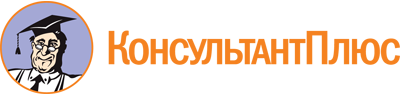 Постановление администрации НАО от 30.05.2014 N 188-п
(ред. от 30.12.2022)
"О некоторых вопросах оказания бесплатной юридической помощи на территории Ненецкого автономного округа"Документ предоставлен КонсультантПлюс

www.consultant.ru

Дата сохранения: 17.06.2023
 Список изменяющих документов(в ред. постановлений администрации НАО от 22.12.2014 N 498-п,от 11.03.2015 N 51-п, от 16.06.2016 N 194-п, от 24.12.2018 N 323-п,от 30.12.2022 N 398-п)Список изменяющих документов(в ред. постановлений администрации НАО от 11.03.2015 N 51-п,от 16.06.2016 N 194-п, от 24.12.2018 N 323-п, от 30.12.2022 N 398-п)Список изменяющих документов(в ред. постановления администрации НАО от 30.12.2022 N 398-п)Оказание бесплатной юридической помощи и осуществление правового информирования и правового просвещения участниками государственной системы бесплатной юридической помощиОказание бесплатной юридической помощи и осуществление правового информирования и правового просвещения участниками государственной системы бесплатной юридической помощиОказание бесплатной юридической помощи и осуществление правового информирования и правового просвещения участниками государственной системы бесплатной юридической помощиОказание бесплатной юридической помощи и осуществление правового информирования и правового просвещения участниками государственной системы бесплатной юридической помощиОказание бесплатной юридической помощи и осуществление правового информирования и правового просвещения участниками государственной системы бесплатной юридической помощиОказание бесплатной юридической помощи и осуществление правового информирования и правового просвещения участниками государственной системы бесплатной юридической помощиОказание бесплатной юридической помощи и осуществление правового информирования и правового просвещения участниками государственной системы бесплатной юридической помощиОказание бесплатной юридической помощи и осуществление правового информирования и правового просвещения участниками государственной системы бесплатной юридической помощиОказание бесплатной юридической помощи и осуществление правового информирования и правового просвещения участниками государственной системы бесплатной юридической помощиОказание бесплатной юридической помощи и осуществление правового информирования и правового просвещения участниками государственной системы бесплатной юридической помощиколичество обращений граждан по вопросам оказания бесплатной юридической помощиколичество обращений граждан, по которым оказана бесплатная юридическая помощьиз них по видам бесплатной юридической помощи:из них по видам бесплатной юридической помощи:из них по видам бесплатной юридической помощи:из них по видам бесплатной юридической помощи:количество размещенных материалов по правовому информированию и правовому просвещению населения согласно статье 28 Федерального закона от 21.11.2011 N 324-ФЗ "О бесплатной юридической помощи в Российской Федерации"количество размещенных материалов по правовому информированию и правовому просвещению населения согласно статье 28 Федерального закона от 21.11.2011 N 324-ФЗ "О бесплатной юридической помощи в Российской Федерации"количество размещенных материалов по правовому информированию и правовому просвещению населения согласно статье 28 Федерального закона от 21.11.2011 N 324-ФЗ "О бесплатной юридической помощи в Российской Федерации"количество размещенных материалов по правовому информированию и правовому просвещению населения согласно статье 28 Федерального закона от 21.11.2011 N 324-ФЗ "О бесплатной юридической помощи в Российской Федерации"правовое консультирование в устной формеправовое консультирование в письменной формесоставление документов правового характерапредставление интересов в судах и в других органахв средствах массовой информациив сети "Интернет"изданных брошюр, памяток и т.д.иным способом12345678910ИО <***>ИО <***>ИО <***>ИО <***>ИО <***>ИО <***>ИО <***>ИО <***>ИО <***>ИО <***>Подведомственное учреждение <****> (сводные данные по всем подведомственным учреждениям) <***>Подведомственное учреждение <****> (сводные данные по всем подведомственным учреждениям) <***>Подведомственное учреждение <****> (сводные данные по всем подведомственным учреждениям) <***>Подведомственное учреждение <****> (сводные данные по всем подведомственным учреждениям) <***>Подведомственное учреждение <****> (сводные данные по всем подведомственным учреждениям) <***>Подведомственное учреждение <****> (сводные данные по всем подведомственным учреждениям) <***>Подведомственное учреждение <****> (сводные данные по всем подведомственным учреждениям) <***>Подведомственное учреждение <****> (сводные данные по всем подведомственным учреждениям) <***>Подведомственное учреждение <****> (сводные данные по всем подведомственным учреждениям) <***>Подведомственное учреждение <****> (сводные данные по всем подведомственным учреждениям) <***>N п/пКатегория гражданКоличество устных консультаций по вопросам, относящимся к компетенции органаКоличество устных консультаций по вопросам, относящимся к компетенции органаКоличество письменных консультаций по вопросам, относящимся к компетенции органаКоличество письменных консультаций по вопросам, относящимся к компетенции органаКоличество составленных документов правового характераКоличество составленных документов правового характераКоличество граждан, которым отказано в бесплатной юридической помощиКоличество граждан, которым отказано в бесплатной юридической помощиN п/пКатегория гражданИОучреждениеИОучреждениеИОучреждениеИОучреждение123456789101Граждане, обращения которых рассмотрены в соответствии с Федеральным законом от 02.05.2006 N 59-ФЗ "О порядке рассмотрения обращений граждан Российской Федерации"2Граждане, среднедушевой доход семей которых ниже величины прожиточного минимума, установленного в Ненецком автономном округе в соответствии с законодательством Российской Федерации, либо одиноко проживающие граждане, доходы которых ниже величины прожиточного минимума3Инвалиды I, II и III группы4Ветераны Великой Отечественной войны, Герои Российской Федерации, Герои Советского Союза, Герои Социалистического Труда, Герои Труда Российской Федерации5Лица, отнесенные к категории ветеранов боевых действий в соответствии с Федеральным законом от 12.01.1995 N 5-ФЗ "О ветеранах"6Дети-инвалиды, дети-сироты, дети, оставшиеся без попечения родителей, лица из числа детей-сирот и детей, оставшихся без попечения родителей, а также их законные представители и представители, если они обращаются за оказанием бесплатной юридической помощи по вопросам, связанным с обеспечением и защитой прав и законных интересов таких детей7Лица, желающие принять на воспитание в свою семью ребенка, оставшегося без попечения родителей (по вопросам, связанным с устройством ребенка на воспитание в семью)8Усыновители (по вопросам, связанным с обеспечением и защитой прав и законных интересов усыновленных детей)9Многодетные семьи, имеющие на воспитании трех и более детей10Граждане пожилого возраста и инвалиды, проживающие в организациях социального обслуживания, предоставляющих социальные услуги в стационарной форме11Несовершеннолетние, содержащиеся в учреждениях системы профилактики безнадзорности и правонарушений несовершеннолетних, и несовершеннолетние, отбывающие наказание в местах лишения свободы, а также их законные представители и представители по вопросам, связанным с обеспечением и защитой прав и законных интересов таких несовершеннолетних (за исключением вопросов, связанных с оказанием юридической помощи в уголовном судопроизводстве)12Граждане, имеющие право на бесплатную юридическую помощь в соответствии с Законом Российской Федерации от 02.07.1992 N 3185-1 "О психиатрической помощи и гарантиях прав граждан при ее оказании"13Граждане, признанные судом недееспособными, а также их законные представители (по вопросам, связанным с обеспечением и защитой прав и законных интересов таких граждан)14Граждане, постоянно проживающие в сельских населенных пунктах Ненецкого автономного округа15Неработающие пенсионеры, получающие пенсию по старости, а также иные неработающие граждане, достигшие возраста 50 лет - для женщин, 55 лет - для мужчин16Граждане, пострадавшие в результате чрезвычайной ситуации, всего, из них:16супруг (супруга), состоявший (состоявшая) в зарегистрированном браке с погибшим (умершим) на день гибели (смерти) в результате чрезвычайной ситуации16дети погибшего (умершего) в результате чрезвычайной ситуации16родители погибшего (умершего) в результате чрезвычайной ситуации16лица, находившиеся на полном содержании погибшего (умершего) в результате чрезвычайной ситуации или получавшие от него помощь, которая была для них постоянным и основным источником средств к существованию, а также иные лица, признанные иждивенцами в порядке, установленном законодательством Российской Федерации16граждане, здоровью которых причинен вред в результате чрезвычайной ситуации16граждане, лишившиеся жилого помещения либо утратившие полностью или частично иное имущество либо документы в результате чрезвычайной ситуации17Лица, ранее постоянно проживавшие на территориях Донецкой Народной Республики, Луганской Народной Республики, Запорожской области, Херсонской области и Украины, прибывшие в Ненецкий автономный округ с указанных территорий после 1 января 2022 года18Граждане, проживающие на территории Ненецкого автономного округа, принимающие участие в проведении специальной военной операции на территориях Донецкой Народной Республики, Луганской Народной Республики, Запорожской области, Херсонской области и Украины (далее - участники специальной военной операции), а также члены их семей:18граждане, призванные в соответствии с Указом Президента Российской Федерации от 21.09.2022 N 647 "Об объявлении частичной мобилизации в Российской Федерации" на военную службу по мобилизации в Вооруженные Силы Российской Федерации"18граждане, проходящие военную службу в Вооруженных Силах Российской Федерации по контракту или военную службу (службу) в войсках национальной гвардии Российской Федерации18граждане, заключившие контракт о пребывании в добровольческом формировании (о добровольном содействии в выполнении задач, возложенных на Вооруженные Силы Российской Федерации)18супруга (супруг) участника специальной военной операции, состоящая (состоящий) с ним (с ней) в зарегистрированном браке18родители участника специальной военной операции18дети участника специальной военной операции, не достигшие возраста 18 лет или старше этого возраста, если они стали инвалидами до достижения ими возраста 18 лет, а также дети участника специальной военной операции, обучающиеся в образовательных организациях по очной форме обучения, - до окончания обучения, но не дольше чем до достижения ими возраста 23 лет19Граждане, которым право на получение бесплатной юридической помощи в рамках государственной системы бесплатной юридической помощи предоставлено в соответствии с иными федеральными законами и законом Ненецкого автономного округа от 29.12.2012 N 119-ОЗ "О бесплатной юридической помощи в Ненецком автономном округе" (граждане, оказавшиеся в трудной жизненной ситуации)N п/пДатаСодержаниеСодержаниеМесто проведения мероприятия, Наименование СМИ и т.д.N п/пДатаИОподведомственное учреждениеМесто проведения мероприятия, Наименование СМИ и т.д.12345Список изменяющих документов(в ред. постановления администрации НАО от 30.12.2022 N 398-п)N п/пКатегория гражданКоличество гражданКоличество гражданN п/пКатегория гражданза отчетный период (месяц)нарастающим итогом с начала года12341Граждане, среднедушевой доход семей которых ниже величины прожиточного минимума, установленного в Ненецком автономном округе в соответствии с законодательством Российской Федерации, либо одиноко проживающие граждане, доходы которых ниже величины прожиточного минимума2Инвалиды I, II и III группы3Ветераны Великой Отечественной войны, Герои Российской Федерации, Герои Советского Союза, Герои Социалистического Труда, Герои Труда Российской Федерации4Лица, отнесенные к категории ветеранов боевых действий в соответствии с Федеральным законом от 12.01.1995 N 5-ФЗ "О ветеранах"5Дети-инвалиды, дети-сироты, дети, оставшиеся без попечения родителей, лица из числа детей-сирот и детей, оставшихся без попечения родителей, а также их законные представители и представители (по вопросам, связанным с обеспечением и защитой прав и законных интересов таких детей)6Лица, желающие принять на воспитание в свою семью ребенка, оставшегося без попечения родителей (по вопросам, связанным с устройством ребенка на воспитание в семью)7Усыновители (по вопросам, связанным с обеспечением и защитой прав и законных интересов усыновленных детей)8Многодетные семьи, имеющие на воспитании трех и более детей9Граждане пожилого возраста и инвалиды, проживающие в организациях социального обслуживания, предоставляющих социальные услуги в стационарной форме10Несовершеннолетние, содержащиеся в учреждениях системы профилактики безнадзорности и правонарушений несовершеннолетних, и несовершеннолетние, отбывающие наказание в местах лишения свободы, а также их законные представители и представители (по вопросам, связанным с обеспечением и защитой прав и законных интересов таких несовершеннолетних (за исключением вопросов, связанных с оказанием юридической помощи в уголовном судопроизводстве)11Граждане, имеющие право на бесплатную юридическую помощь в соответствии с Законом Российской Федерации от 02.07.1992 N 3185-1 "О психиатрической помощи и гарантиях прав граждан при ее оказании"12Граждане, признанные судом недееспособными, а также их законные представители (по вопросам, связанным с обеспечением и защитой прав и законных интересов таких граждан)13Граждане, постоянно проживающие в сельских населенных пунктах Ненецкого автономного округа14Неработающие пенсионеры, получающие пенсию по старости, а также иные неработающие граждане, достигшие возраста 50 лет - для женщин, 55 лет - для мужчин15Граждане, пострадавшие в результате чрезвычайной ситуации, всего, из них:15супруг (супруга), состоявший (состоявшая) в зарегистрированном браке с погибшим (умершим) на день гибели (смерти) в результате чрезвычайной ситуации15дети погибшего (умершего) в результате чрезвычайной ситуации15родители погибшего (умершего) в результате чрезвычайной ситуации15лица, находившиеся на полном содержании погибшего (умершего) в результате чрезвычайной ситуации или получавшие от него помощь, которая была для них постоянным и основным источником средств к существованию, а также иные лица, признанные иждивенцами в порядке, установленном законодательством Российской Федерации15граждане, здоровью которых причинен вред в результате чрезвычайной ситуации15граждане, лишившиеся жилого помещения либо утратившие полностью или частично иное имущество, либо документы в результате чрезвычайной ситуации16Лица, ранее постоянно проживавшие на территориях Донецкой Народной Республики, Луганской Народной Республики, Запорожской области, Херсонской области и Украины, прибывшие в Ненецкий автономный округ с указанных территорий после 1 января 2022 года17Граждане, проживающие на территории Ненецкого автономного округа, принимающие участие в проведении специальной военной операции на территориях Донецкой Народной Республики, Луганской Народной Республики, Запорожской области, Херсонской области и Украины (далее - участники специальной военной операции), а также члены их семей:17граждане, призванные в соответствии с Указом Президента Российской Федерации от 21.09.2022 N 647 "Об объявлении частичной мобилизации в Российской Федерации" на военную службу по мобилизации в Вооруженные Силы Российской Федерации"17граждане, проходящие военную службу в Вооруженных Силах Российской Федерации по контракту или военную службу (службу) в войсках национальной гвардии Российской Федерации17граждане, заключившие контракт о пребывании в добровольческом формировании (о добровольном содействии в выполнении задач, возложенных на Вооруженные Силы Российской Федерации)17супруга (супруг) участника специальной военной операции, состоящая (состоящий) с ним (с ней) в зарегистрированном браке17родители участника специальной военной операции17дети участника специальной военной операции, не достигшие возраста 18 лет или старше этого возраста, если они стали инвалидами до достижения ими возраста 18 лет, а также дети участника специальной военной операции, обучающиеся в образовательных организациях по очной форме обучения, - до окончания обучения, но не дольше чем до достижения ими возраста 23 лет18Граждане, которым право на получение бесплатной юридической помощи в рамках государственной системы бесплатной юридической помощи предоставлено в соответствии с иными федеральными законами и законом Ненецкого автономного округа от 29.12.2012 N 119-ОЗ "О бесплатной юридической помощи в Ненецком автономном округе" (граждане, оказавшиеся в трудной жизненной ситуации)19Граждане, обращения которых рассмотрены в соответствии с Федеральным законом от 02.05.2006 N 59-ФЗ "О порядке рассмотрения обращений граждан Российской Федерации"N п/пНаименование вопросаКоличество обращенийКоличество обращенийN п/пНаименование вопросаза отчетный период (месяц)нарастающим итогом с начала года12341Заключение, изменение, расторжение, признание недействительными сделок с недвижимым имуществом, государственная регистрация прав на недвижимое имущество и сделок с ним (в случае, если квартира, жилой дом или их части являются единственным жилым помещением гражданина и его семьи)2Признание права на жилое помещение, предоставление жилого помещения по договору социального найма, договору найма специализированного жилого помещения, предназначенного для проживания детей-сирот и детей, оставшихся без попечения родителей, лиц из числа детей-сирот и детей, оставшихся без попечения родителей, расторжение и прекращение договора социального найма жилого помещения, выселение из жилого помещения (в случае, если квартира, жилой дом или их части являются единственным жилым помещением гражданина и его семьи), расторжение и прекращение договора найма специализированного жилого помещения, предназначенного для проживания детей-сирот и детей, оставшихся без попечения родителей, лиц из числа детей-сирот и детей, оставшихся без попечения родителей, выселение из указанного жилого помещения3Признание и сохранение права собственности на земельный участок, права постоянного (бессрочного) пользования, а также права пожизненного наследуемого владения земельным участком (в случае, если на спорном земельном участке или его части находятся жилой дом или его часть, являющиеся единственным жилым помещением гражданина и его семьи)4Защита прав потребителей (в части предоставления коммунальных услуг)5Отказ работодателя в заключении трудового договора, нарушающий гарантии, установленные Трудовым кодексом Российской Федерации, восстановление на работе, взыскание заработка, в том числе за время вынужденного прогула, компенсации морального вреда, причиненного неправомерными действиями (бездействием) работодателя6Признание гражданина безработным и установление пособия по безработице7Возмещение вреда, причиненного смертью кормильца, увечьем или иным повреждением здоровья, связанным с трудовой деятельностью, с чрезвычайной ситуацией или экстренным случаем8Предоставление мер социальной поддержки, оказание малоимущим гражданам государственной социальной помощи, предоставление субсидий на оплату жилого помещения и коммунальных услуг9Назначение, перерасчет и взыскание страховых пенсий по старости, пенсий по инвалидности и по случаю потери кормильца, пособий по временной нетрудоспособности, беременности и родам, безработице, в связи с трудовым увечьем или профессиональным заболеванием, единовременного пособия при рождении ребенка, ежемесячного пособия по уходу за ребенком, социального пособия на погребение10Установление и оспаривание отцовства (материнства), взыскание алиментов11Установление усыновления, опеки или попечительства над детьми-сиротами и детьми, оставшимися без попечения родителей, заключение договора об осуществлении опеки или попечительства над такими детьми12Защита прав и законных интересов детей-сирот и детей, оставшихся без попечения родителей, лиц из числа детей-сирот и детей, оставшихся без попечения родителей13Реабилитация граждан, пострадавших от политических репрессий14Ограничение дееспособности15Обжалование нарушений прав и свобод граждан при оказании психиатрической помощи16Медико-социальная экспертиза и реабилитация инвалидов17Обжалование во внесудебном порядке актов органов государственной власти, органов местного самоуправления и должностных лиц18Восстановление имущественных прав, личных неимущественных прав, нарушенных в результате чрезвычайной ситуации или экстренного случая, возмещение ущерба, причиненного вследствие чрезвычайной ситуации или экстренного случая19Иные вопросы (обращения по вопросам, не предусмотренным законом Ненецкого автономного округа от 29.12.2012 N 119-ОЗ "О бесплатной юридической помощи в Ненецком автономном округе", а также обращения, которые рассмотрены в соответствии с Федеральным законом от 02.05.2006 N 59-ФЗ "О порядке рассмотрения обращений граждан Российской Федерации")20Лишение родительских прав, восстановление в родительских правах21Установление фактов, имеющих юридическое значение, необходимых для дальнейшего оказания бесплатной юридической помощи (в случаях, указанных в части 2 статьи 13 закона Ненецкого автономного округа от 29.12.2012 N 119-ОЗ "О бесплатной юридической помощи в Ненецком автономном округе")22Получение лицами, указанными в пункте 11.3 части 1 статьи 13 закона Ненецкого автономного округа от 29.12.2012 N 119-ОЗ "О бесплатной юридической помощи в Ненецком автономном округе", разрешения на временное проживание в Российской Федерации, вида на жительство в Российской Федерации, удостоверения беженца или свидетельства о предоставлении временного убежища на территории Российской Федерации, признание данных лиц вынужденными переселенцами, прием их в гражданство Российской ФедерацииN п/пНаименование вида бесплатной юридической помощиКоличествоКоличествоN п/пНаименование вида бесплатной юридической помощиза отчетный период (месяц)нарастающим итогом с начала года12341Правовое консультирование в устной форме2Правовое консультирование в письменной форме3Составление документов правового характера, всего, из них:3заявлений3исковых заявлений3ходатайств3жалоб3иных документов4Представительство в суде5Представительство в государственных и муниципальных органах, организациях6Обеспечение доступа граждан к правовой информации в виде предоставления оборудованного места для самостоятельной работы граждан с информационными правовыми системами7Иные видыN п/пОказание бесплатной юридической помощи по месту жительства граждан, не имеющих возможности по состоянию здоровья самостоятельно прибыть по месту нахождения казенного учреждения Ненецкого автономного округа "Государственное юридическое бюро"КоличествоКоличествоN п/пОказание бесплатной юридической помощи по месту жительства граждан, не имеющих возможности по состоянию здоровья самостоятельно прибыть по месту нахождения казенного учреждения Ненецкого автономного округа "Государственное юридическое бюро"за отчетный период (месяц)нарастающим итогом с начала года12341Обращений2ВыездовN п/пНаименование основания для отказа в оказании бесплатной юридической помощиКоличествоКоличествоN п/пНаименование основания для отказа в оказании бесплатной юридической помощиза отчетный период (месяц)нарастающим итогом с начала года12341По основаниям, предусмотренным закономN п/пДатаСодержаниеПримечание1234